 L….  LES HOMOPHONES LEXICAUXLes homophones lexicaux sont des mots qui se prononcent de la même façon mais qui ont des sens différents et des orthographes différentes.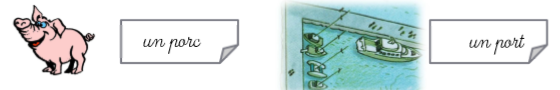 Pour les reconnaitre :Il faut expliquer le sens du mot :            _ Dans cette ferme, il y a un porc.            _ Les bateaux sont dans le port.Il faut trouver des mots de la même famille :           _ porc : une porcherie, des porcelets           _ port :porter portuaire.	                Quelques homophones lexicaux à connaitre :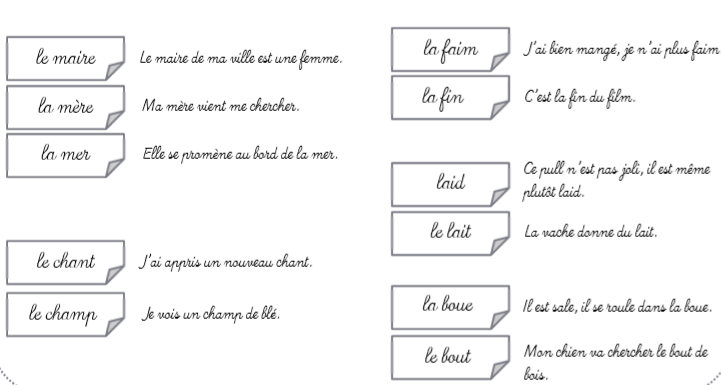                                          A toi de jouer !Complète la phrase avec l’homophone qui convient.Le lapin court dans les (champs/chants) ____________________.Maud écoute le (champ/chant) ____________________ des oiseaux.Ce tableau est très (lait/laid) ____________________.Quentin aime boire son (lait/laid) ____________________ froid.Mon chien a le poil (roux/roue) ____________________ .La (roux/roue) ____________________ de ma bicyclette est bloquée.
Que vas-tu (fer/faire) ____________________ demain ?Le (fer/faire) ____________________ est un métal très utilisé.Les homophones lexicaux sont des mots qui se prononcent de la même façon mais qui ont des sens différents et des orthographes différentes.Pour les reconnaitre :Il faut expliquer le sens du mot :            _ Dans cette ferme, il y a un porc.            _ Les bateaux sont dans le port.Il faut trouver des mots de la même famille :           _ porc : une porcherie, des porcelets           _ port :porter portuaire.	                Quelques homophones lexicaux à connaitre :                                         A toi de jouer !Complète la phrase avec l’homophone qui convient.Le lapin court dans les (champs/chants) ____________________.Maud écoute le (champ/chant) ____________________ des oiseaux.Ce tableau est très (lait/laid) ____________________.Quentin aime boire son (lait/laid) ____________________ froid.Mon chien a le poil (roux/roue) ____________________ .La (roux/roue) ____________________ de ma bicyclette est bloquée.
Que vas-tu (fer/faire) ____________________ demain ?Le (fer/faire) ____________________ est un métal très utilisé.